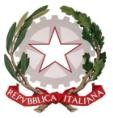 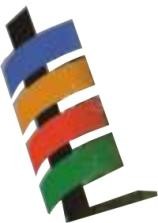 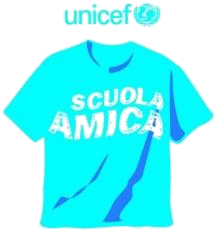 Liceo Statale “Celio – Roccati”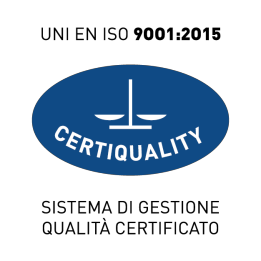 Indirizzi: Artistico, Classico, Linguistico, delle Scienze Umane Sede amministrativa: Via Carducci, 8 – 45100 ROVIGOtel. 0425/21012  fax 0425/422710e-mail ministeriale: ropm01000q@istruzione.it e-mail certificata:ropm01000q@pec.istruzione.it 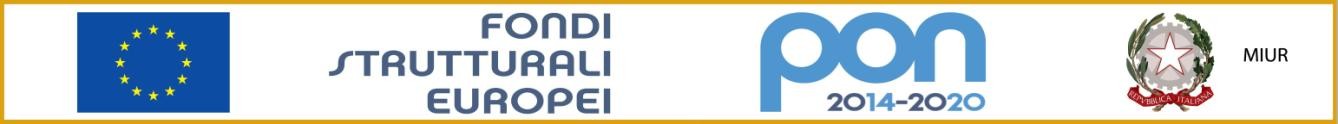 sito: www.celioroccati.gov.it.M. ROPM01000Q – C.F. 80004290294PIANO EDUCATIVO INDIVIDUALIZZATO (P.E.I.)Integrato alla luce del D.Lgs. 66/2017 e del D. Lgs. 96/2019Elaborazione a cura del Gruppo Lavoro Operativo 18 ottobre 2021DATI ANAGRAFICIIscritto nell’a. s. ________ alla ___________ della scuola:Dell’infanzia_____________________________________________Primaria_________________________________________________Secondaria di I grado_______________________________________Secondaria di II grado _____________________________________Tempo:Orario scolastico settimanale: normale e pari a ___ oreN° rientri pomeridiani: ___Personale assegnato:Insegnanti di sostegno n° ___ per un tot. di ore settimanali __Addetti all’assistenza n° / per un tot. di ore settimanali /Altro personale n° / (Operatore della Disabilità Sensoriale) per un tot. di ore settimanali / Docenti di classe Docente prevalente/ Tutor: _________________________Ulteriori interventi attivati per assicurare il diritto alla frequenza scolastica:___________________________________________QUADRO DIAGNOSTICO DI RIFERIMENTODIAGNOSI CLINICA SINTETICA_____________________________________________________Certificazione rilasciata da: ____________________________________Interventi terapeutici e riabilitativi in atto (tipologia, luogo, operatori): __________________Eventuali farmaci/intolleranze: ___________________________Eventuali strategie scolastiche per l’emergenza: ______________________________________SCOLARITA’ PREGRESSAClasse/sezione e scuola frequentate durante l’anno scolastico precedente: _____________________________________________________________________________Frequenza: Scuola dell’Infanzia: ____________Scuola Primaria: ____________Scuola Secondaria di I grado: __________ATTIVITA’ SCOLASTICA E CONTESTO: BARRIERE E FACILITATORIDescrizione della classe/sezione: BARRIERE____________________________________________________________________________________________________________________________________________________________________________________________________________________________________FACILITATORI_________________________________________________________________________________________________________________________________________________________________________________________________________________________________Laboratori, progetti o altro: ____________________________________________________________________________________________________________________________________________________________________________________________________________________________________Modalità di effettuazione degli interventi di sostegno (sia a livello organizzativo-gestionale sia a livello di modalità e tecniche didattiche):____________________________________________________________________________________________________________________________________________________________________________________________________________________________________ORARIO SETTIMANALE DELLA CLASSE*Ore effettuate dal docente di sostegnoTotale ore sostegno: ___________________________________Coordinamento con il team docente (consiglio di classe): ____________________________________________________________________________________________________________________________________________________________________________________________________________________________________Ricevimento genitori: ____________________________________________________________________________________________________________________________________________________________________________________________________________________________________ATTIVITA’ EXTRASCOLASTICHE in coerenza con Progetto Individuale predisposto dall’Ente locale ____________________________________________________________________________________________________________________________________________________________________________________________________________________________________DESCRIZIONE DELL’ALUNNOAnalisi della situazione iniziale (inserimento)Funzionamento (barriere/facilitatori):____________________________________________________________________________________________________________________________________________________________________________________________________________________________________Obiettivi:____________________________________________________________________________________________________________________________________________________________________________________________________________________________________Strumenti:____________________________________________________________________________________________________________________________________________________________________________________________________________________________________Area (dimensione) cognitiva neuropsicologica e dell’apprendimentoFunzionamento (barriere/facilitatori):____________________________________________________________________________________________________________________________________________________________________________________________________________________________________Obiettivi:____________________________________________________________________________________________________________________________________________________________________________________________________________________________________Strumenti:____________________________________________________________________________________________________________________________________________________________________________________________________________________________________Area (dimensione) della comunicazione e interazioneFunzionamento (barriere/facilitatori):____________________________________________________________________________________________________________________________________________________________________________________________________________________________________Obiettivi:____________________________________________________________________________________________________________________________________________________________________________________________________________________________________Strumenti:____________________________________________________________________________________________________________________________________________________________________________________________________________________________________            Area (dimensione) relazionaleFunzionamento (barriere/facilitatori):____________________________________________________________________________________________________________________________________________________________________________________________________________________________________Obiettivi:____________________________________________________________________________________________________________________________________________________________________________________________________________________________________Strumenti:____________________________________________________________________________________________________________________________________________________________________________________________________________________________________Area (dimensione) dell'autonomia personaleFunzionamento (barriere/facilitatori):____________________________________________________________________________________________________________________________________________________________________________________________________________________________________Obiettivi:____________________________________________________________________________________________________________________________________________________________________________________________________________________________________Strumenti:____________________________________________________________________________________________________________________________________________________________________________________________________________________________________Aree (dimensione) di vita principali (autonomia sociale)Funzionamento (barriere/facilitatori):____________________________________________________________________________________________________________________________________________________________________________________________________________________________________Obiettivi:____________________________________________________________________________________________________________________________________________________________________________________________________________________________________Strumenti:____________________________________________________________________________________________________________________________________________________________________________________________________________________________________Area (dimensione) sensoriale e dell’orientamento (percezione uditiva, visiva e visuo-spaziale)Funzionamento (barriere/facilitatori):____________________________________________________________________________________________________________________________________________________________________________________________________________________________________Obiettivi:____________________________________________________________________________________________________________________________________________________________________________________________________________________________________Strumenti:____________________________________________________________________________________________________________________________________________________________________________________________________________________________________Area motorio-prassicaFunzionamento (barriere/facilitatori):____________________________________________________________________________________________________________________________________________________________________________________________________________________________________Obiettivi:____________________________________________________________________________________________________________________________________________________________________________________________________________________________________Strumenti:____________________________________________________________________________________________________________________________________________________________________________________________________________________________________PROGRAMMAZIONE DEGLI INTERVENTI DIDATTICO – EDUCATIVIPer l’alunno viene predisposta:Programmazione individualizzata - differenziata in tutte le aree o discipline (vedi schede allegate al PEI)Programmazione individualizzata - differenziata in alcune aree o disciplineProgrammazione della classe con particolari adattamenti e semplificazioni (riconducibile agli obiettivi ministeriali)"Con riferimento al D.P.R. n. 122 art. 14 comma 7 del 22/06/2009, inerente le condizioni di validità dell’anno scolastico, recepito nella circolare n° 154 del 17 novembre 2012, si fa presente che l’alunno segue una programmazione per obiettivi differenziati, la cui valutazione è fatta sulla base del P.E.I. come da O.M. n. 90 del 2001 ed anche l’eventuale superamento del monte ore di assenze stabilito dalla normativa citata, dovrà essere oggetto di valutazione da parte del gruppo H e del Consiglio di Classe, non costituendo automatica invalidazione dell’anno scolastico". Nota: Per gli obiettivi specifici di apprendimento, per i contenuti e per la tipologia delle verifiche, si rimanda alle schede allegate predisposte a cura dei docenti curricolari.Programmazione dei Percorsi per le Competenze Trasversali e per l’Orientamento (P.C.T.O.)____________________________________________________________________________________________________________________________________________________________________________________________________________________________________FIRME DEGLI ESTENSORIDirigente scolastico: ____________________________________________Docente di sostegno:____________________________________________Coordinatrice Cdc: ________________________________________Docenti della classe: ______________________________________________________________________________________________________________________________________________________________________________Genitori dell’alunno:____________________________________________________Personale Azienda ULSS 18: ___________________________________________Rovigo, ______________Per la scuola secondaria di Secondo gradoDa condividere nel primo Consiglio di classe e da compilare da parte di ogni docente  Docente:_________________________		Materia:_____________________Alunno:__________________________		Classe:______________________                                 Si ritiene opportuno un percorso differenziato per la propria disciplina?SINOSi ritiene opportuno un percorso semplificato (ma riconducibile globalmente agli obiettivi minimi) per la propria disciplina?SINOObiettivi disciplinari: Conoscenze:-----------------------------------------------------------------------------------------------------------------------------------------------------------------------------------------------------------------------------------------------------------------------------------------------------------------------------------------------------------------------------------------------------------------------------------------------------------------------------------------------Competenze:-----------------------------------------------------------------------------------------------------------------------------------------------------------------------------------------------------------------------------------------------------------------------------------------------------------------------------------------------------------------------Capacità:------------------------------------------------------------------------------------------------------------------------------------------------------------------------------------------------------------------------------------------------------------------------------------------------------------------------------------------------------------------------Indicazioni disciplinari specifiche per le verifiche-----------------------------------------------------------------------------------------------------------------------------------------------------------------------------------------------------------------------------------------------------------------------------------------------------------------------------------------------------------------------Data ………………..                                                                                 Firma del docente                                                                                                                ……………………..CognomeNomeNato ilaIndirizzoTel.DocentiDisciplineLUNEDI’MARTEDI’MERCOLEDI’GIOVEDI’VENERDI’SABATO1^ ORA2^ ORA3^ ORA4^ ORA5^ ORA6^ORA7^ORA